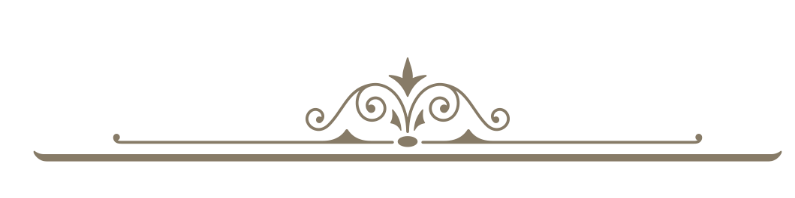 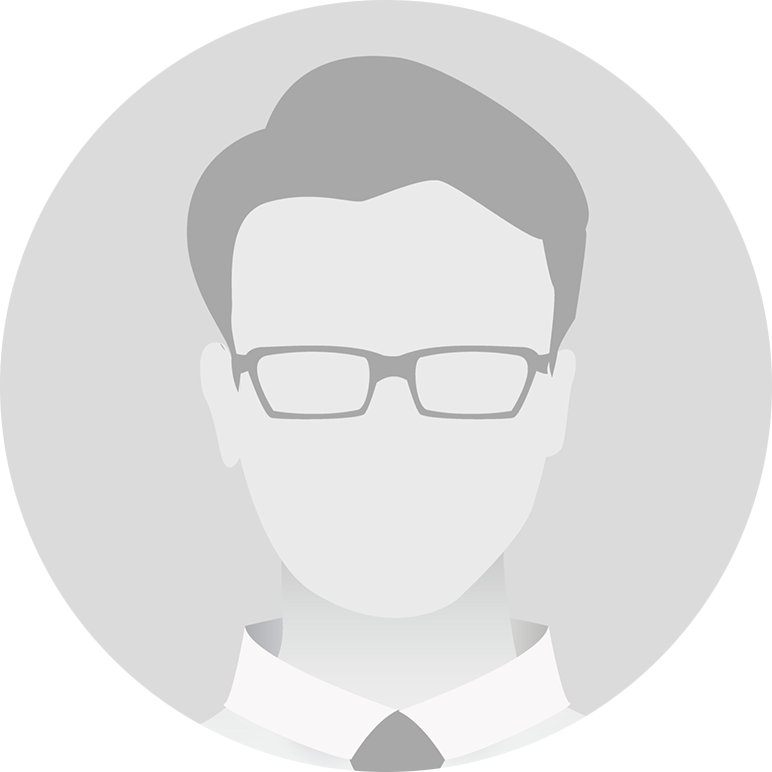 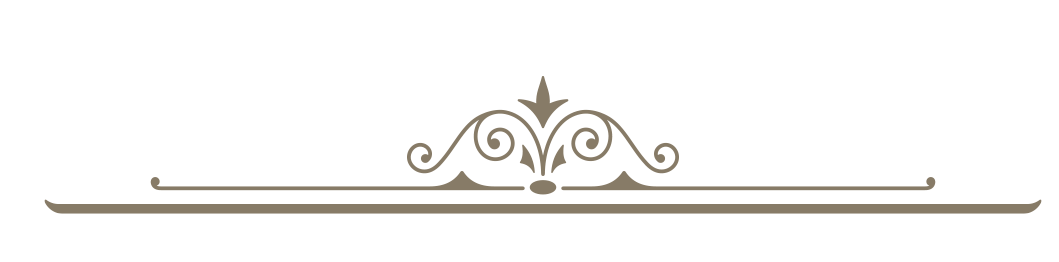 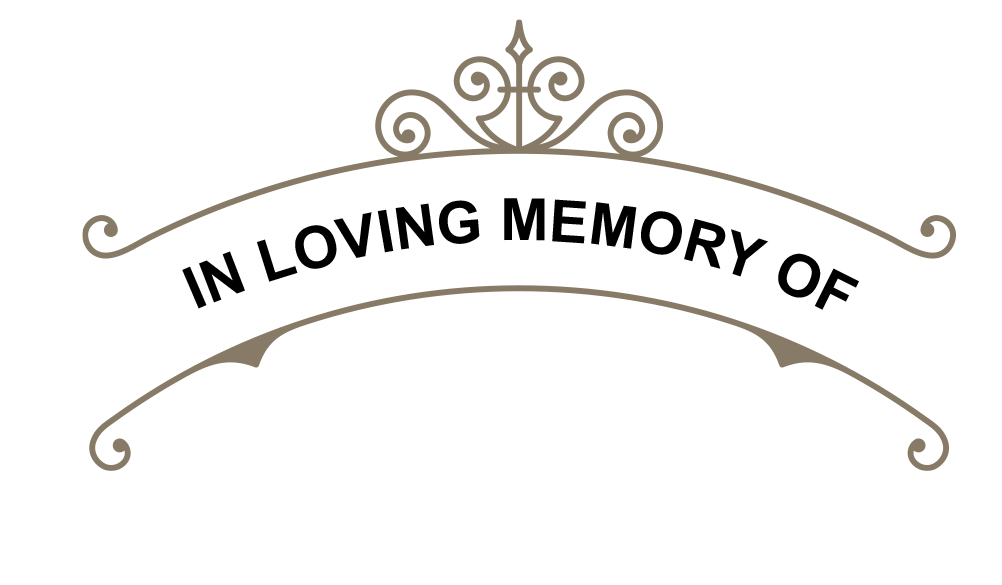 vv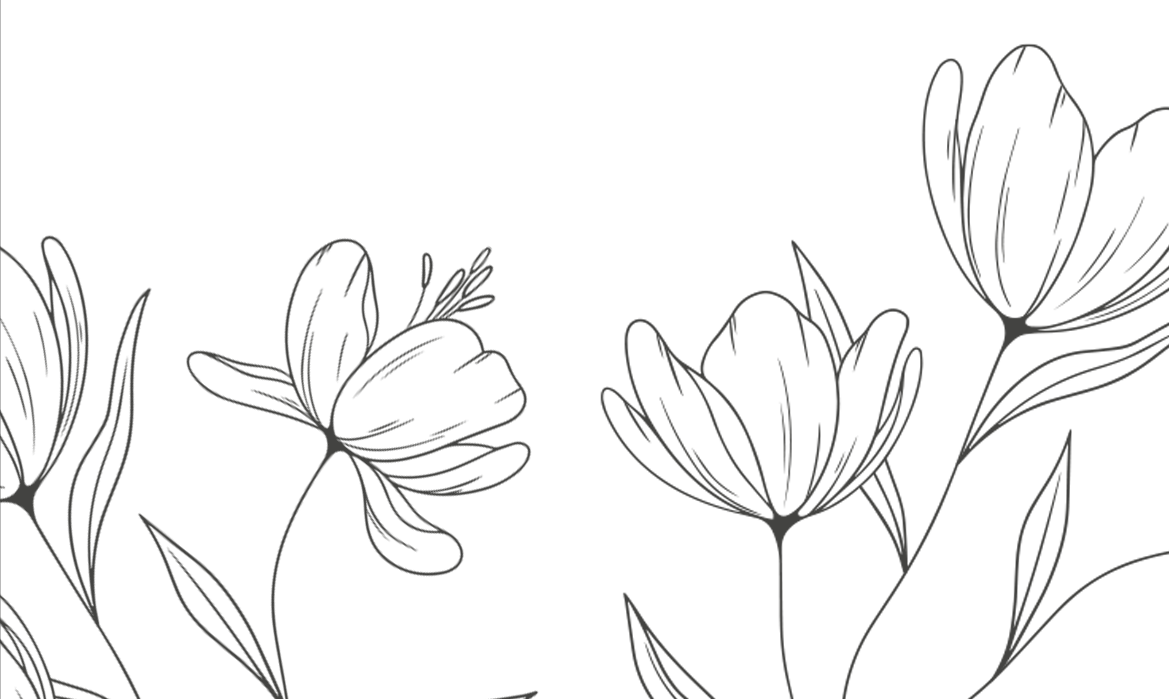 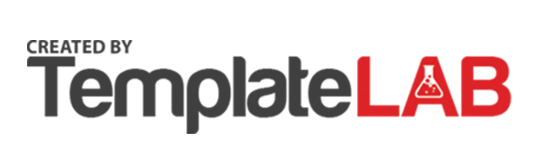 